Осип Мандельштам. Конец путиСписок материалов (планшеты с накаткой на ПВХ и пенокартон)Номер планшетаИзображениеРазмер, ммРазмер, ммКомментарийНомер планшетаИзображениеДлинаШиринаКомментарий000-1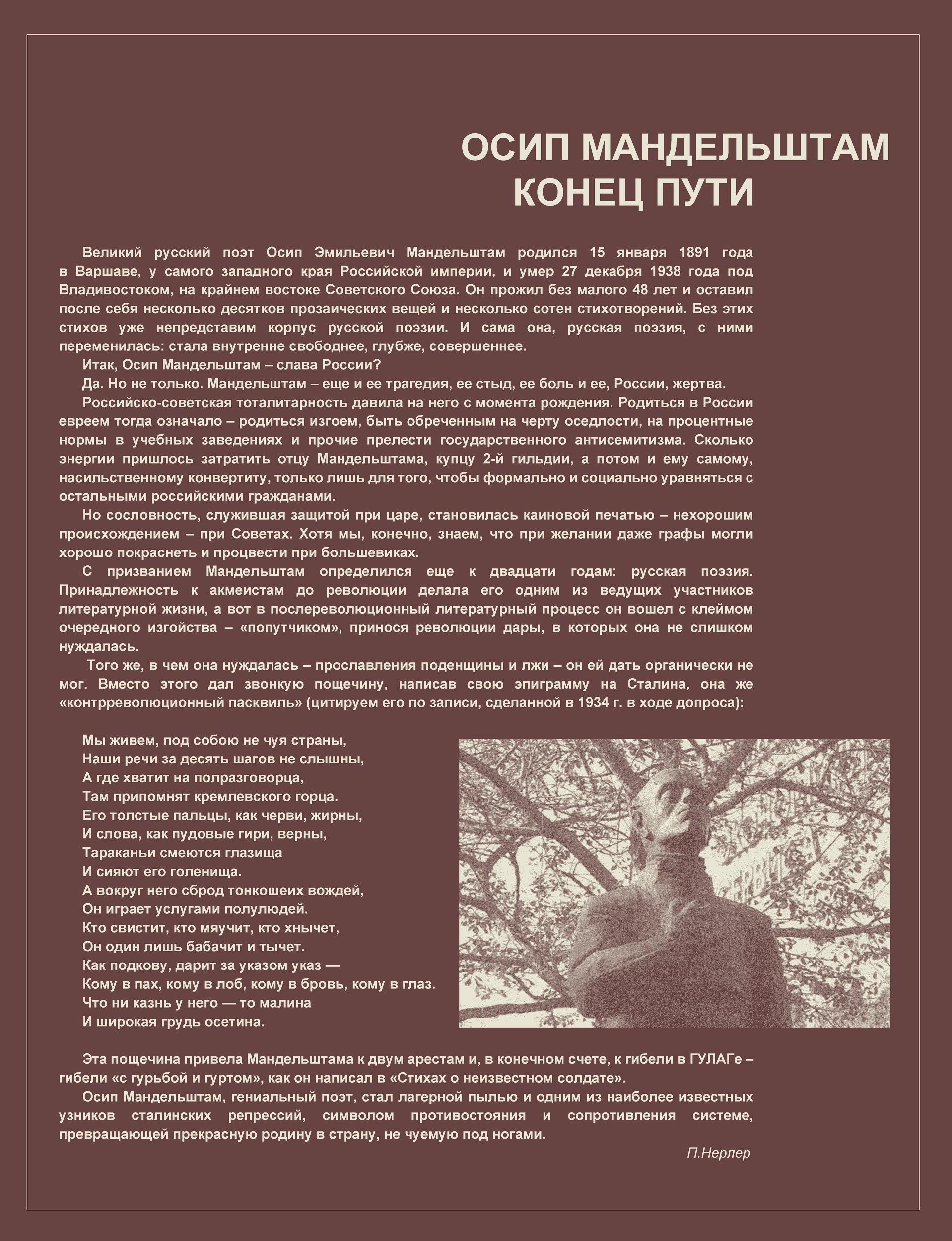 430550Аннотация к выставке000-2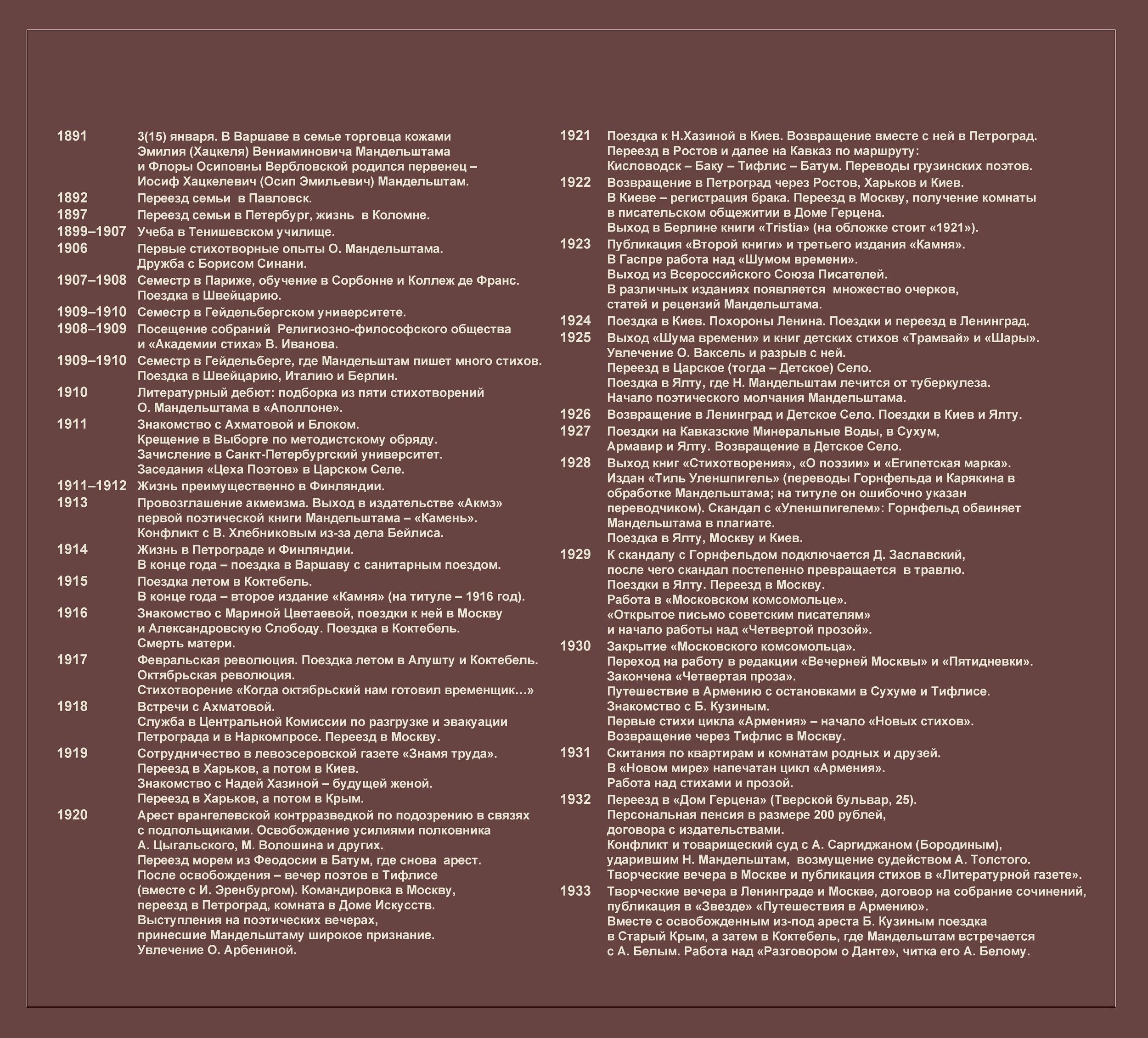 520470Биография Осипа Мандельштама до ареста000-3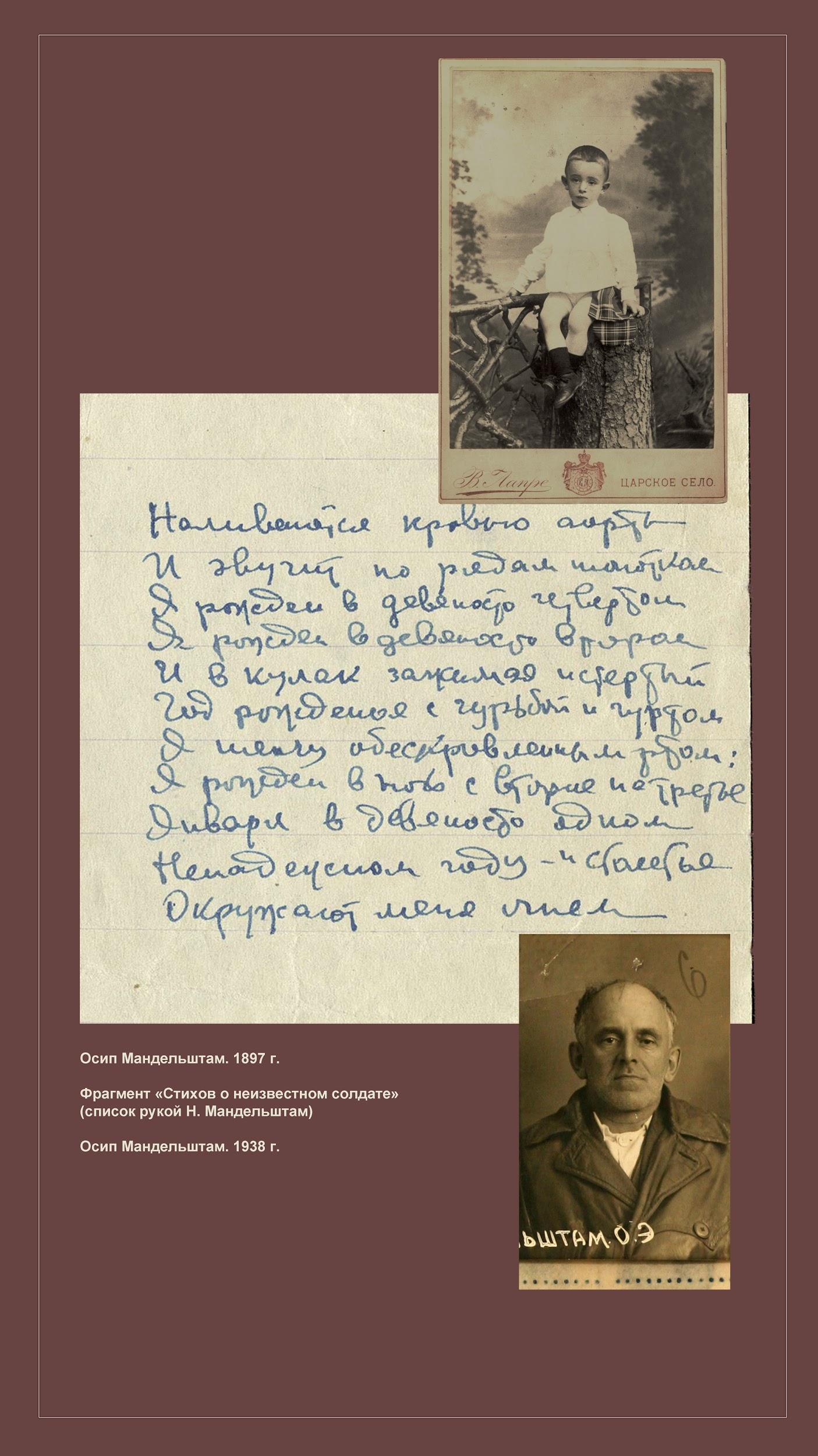 310550- Осип Мандельштам. 1897 г.  - Фрагмент «Стихов о неизвестном солдате» (список рукой Н. Мандельштам)- Осип Мандельштам. 1938 г.001-1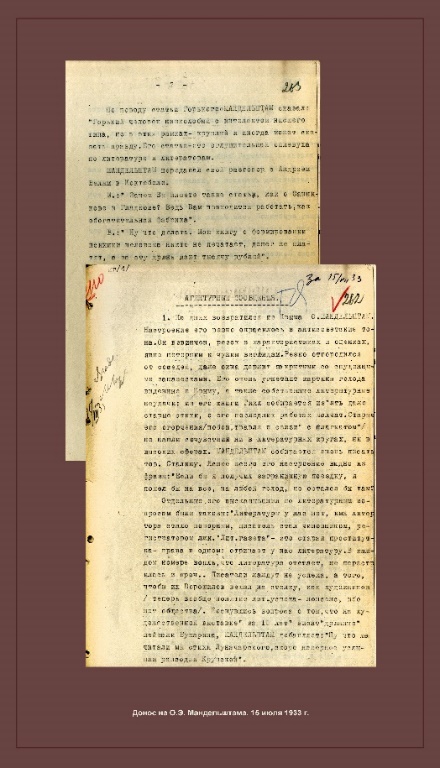 320550- Донос на О.Э. Мандельштама. 15 июля 1933 г.001-2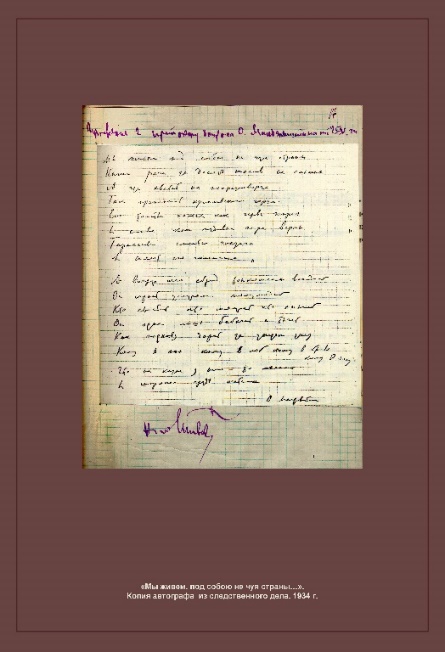 320470- «Мы живем, под собою не чуя страны…». Копия автографа  из следственного дела. 1934 г.001-3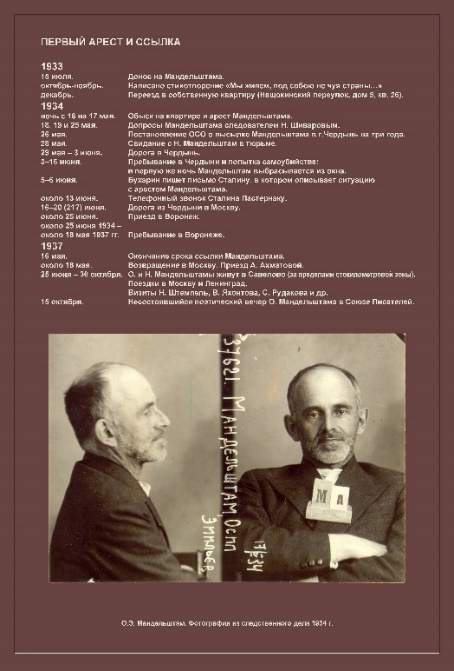 380550- О.Э. Мандельштам. Фотография из следственного дела 1934 г.001-4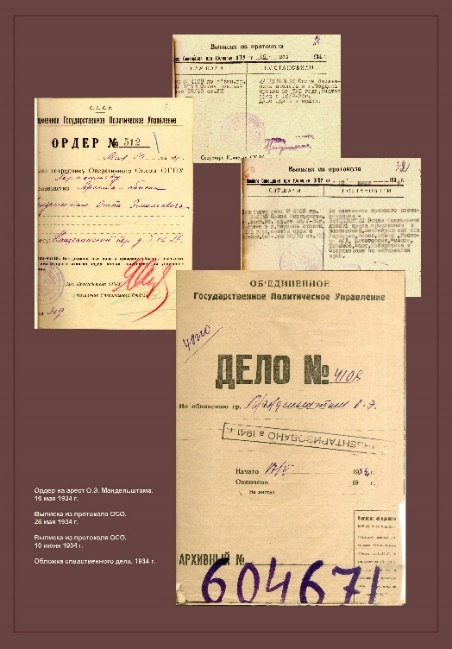 390550- Ордер на арест О.Э. Мандельштама. 16 мая 1934 г.- Выписка из протокола ОСО.  26 мая 1934 г.- Выписка из протокола ОСО.  10 июня 1934 г. - Обложка следственного дела. 1934 г.001-5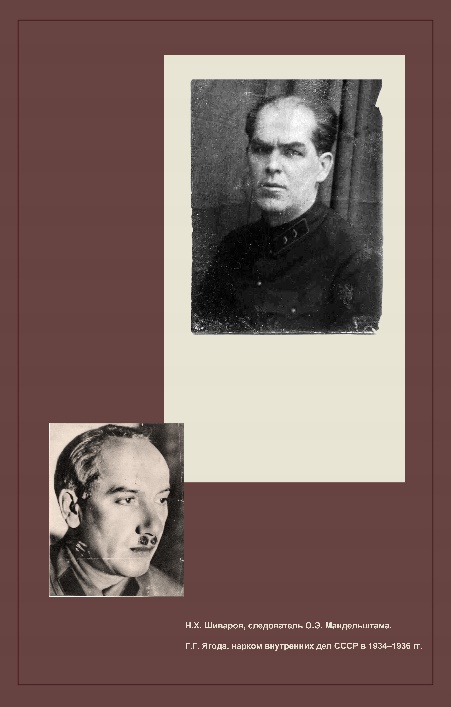 300470- Н.Х. Шиваров, следователь О.Э. Мандельштама. - Г.Г. Ягода, нарком внутренних дел СССР в 1934–1936 гг.001-6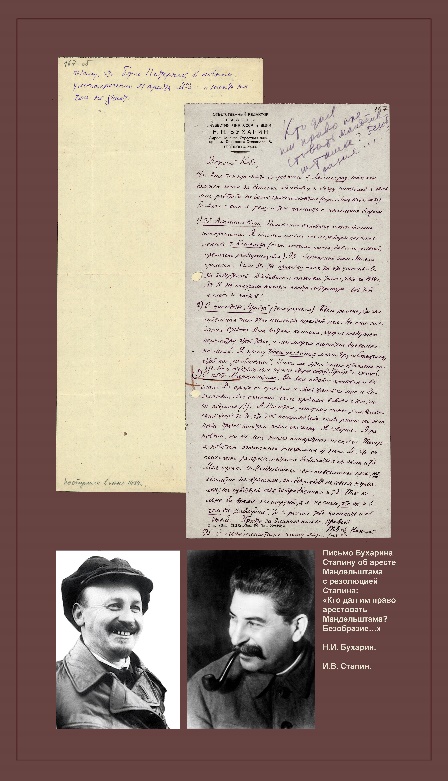 320550- Письмо Бухарина Сталину об аресте Мандельштама с резолюцией Сталина: «Кто дал им право арестовать Мандельштама? Безобразие…»- Н.И. Бухарин. - И.В. Сталин. 001-7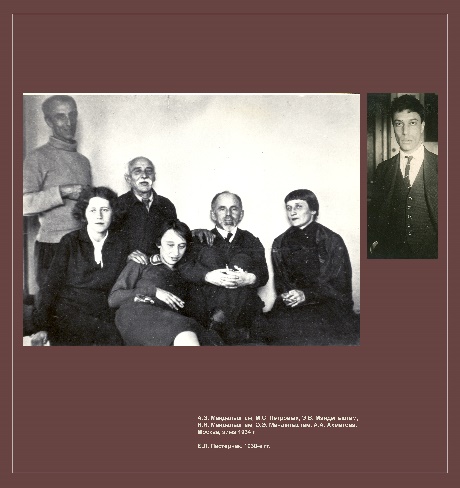 440470- А.Э. Мандельштам, М.С. Петровых, Э.В. Мандельштам, Н.Я. Мандельштам, О.Э. Мандельштам, А.А. Ахматова. Москва, зима 1934 г. - Б.Л. Пастернак.  1930-е гг.002-1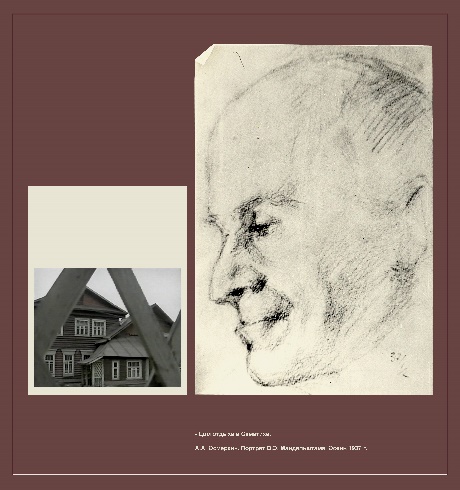 440470- А.А. Осмеркин. Портрет О.Э. Мандельштама. Осень 1937 г.- Дом отдыха в Саматихе.002-1bis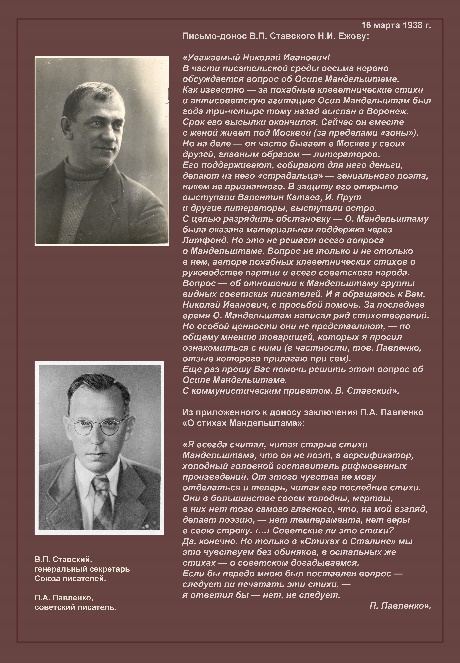 320470- В.П. Ставский, генеральный секретарь Союза писателей.- П.А. Павленко, советский писатель.002-2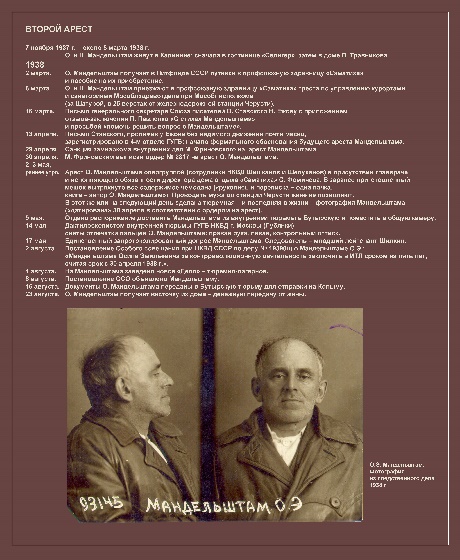 555460- О.Э. Мандельштам. Фотография из следственного дела 1938 г.002-3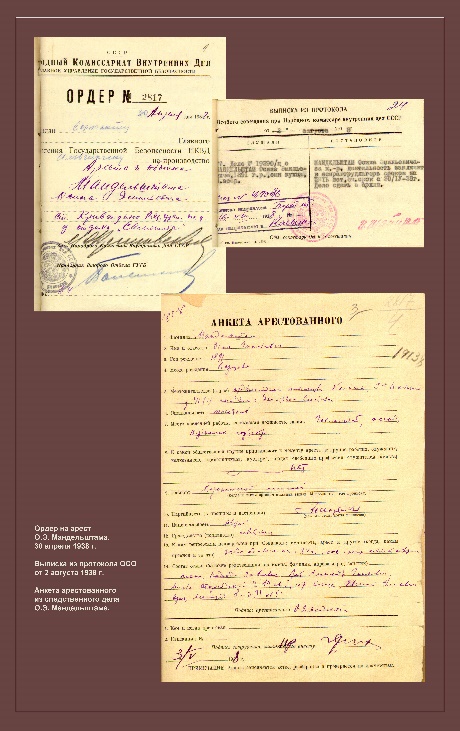 555350- Ордер на арест О.Э. Мандельштама. 30 апреля 1938 г.- Анкета арестованного из следственного дела О.Э. Мандельштама.- Выписка из протокола ОСО от 2 августа 1938 г.002-4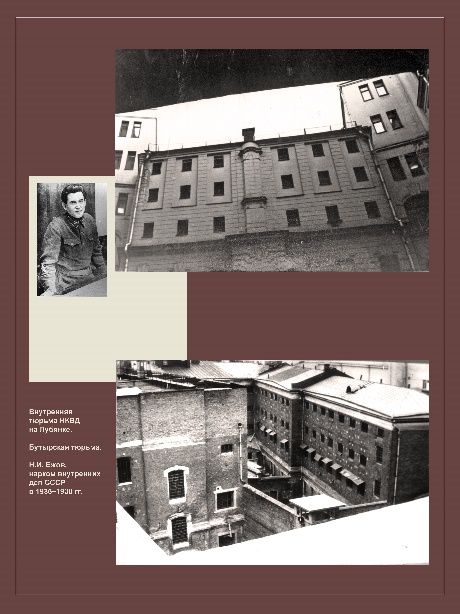 350470- Внутренняя тюрьма НКВД на Лубянке.- Бутырская тюрьма.- Н.И. Ежов, нарком внутренних дел СССР в 1936–1938 гг.003-1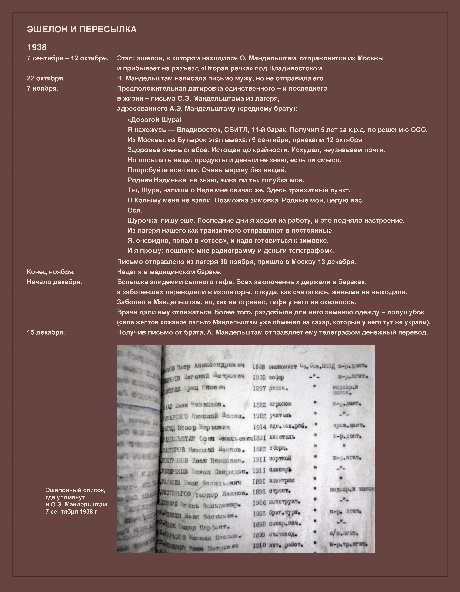 435550- Эшелонный список, где упомянут и О.Э. Мандельштам. 7 сентября 1938 г.003-2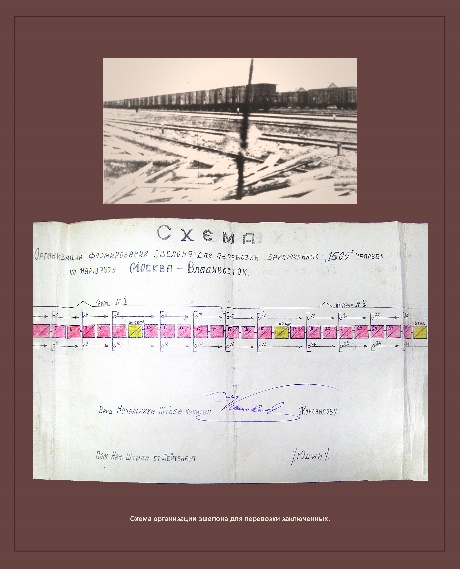 380470- Схема организации эшелона для перевозки заключенных. - Владивостокский пересыльный пункт и его окрестности. Карта 1939 г. 003-3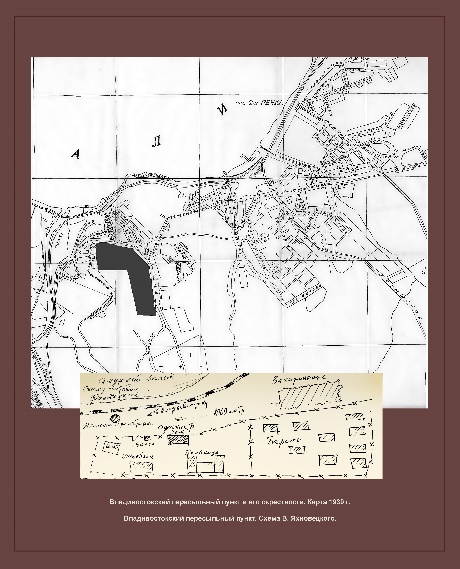 380470- Владивостокский пересыльный пункт. Схема В. Яхновецкого.003-4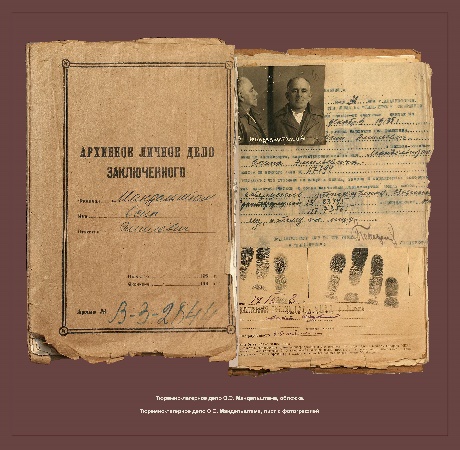 475470- Тюремно-лагерное дело О.Э. Мандельштама, обложка.- Тюремно-лагерное дело О.Э. Мандельштама, лист с фотографией.003-5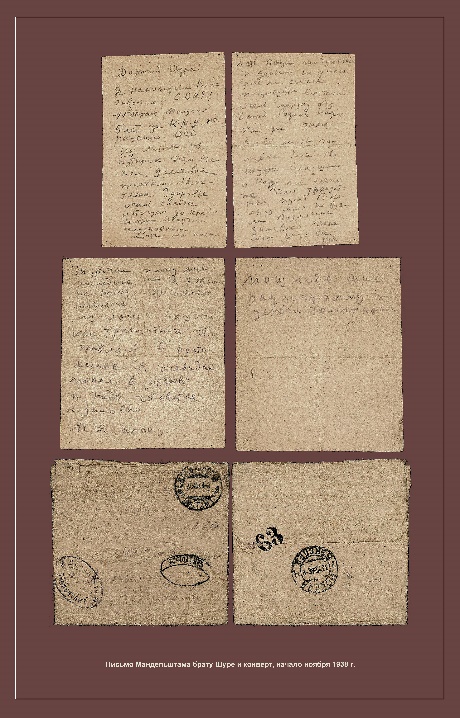 360550- Письмо Мандельштама брату Шуре и конверт, начало ноября 1938 г.004-0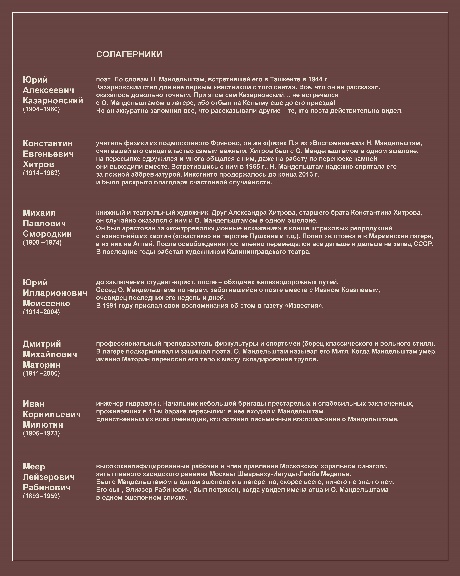 450550Краткие справки солагерниках Мандельштама: Ю. А. Казарновском, К. Е. Хитрове, М. П. Смородкине, Ю. И. Моисеенко, Д. М. Маторине, И. К. Милютин, М. Рабиновича004-1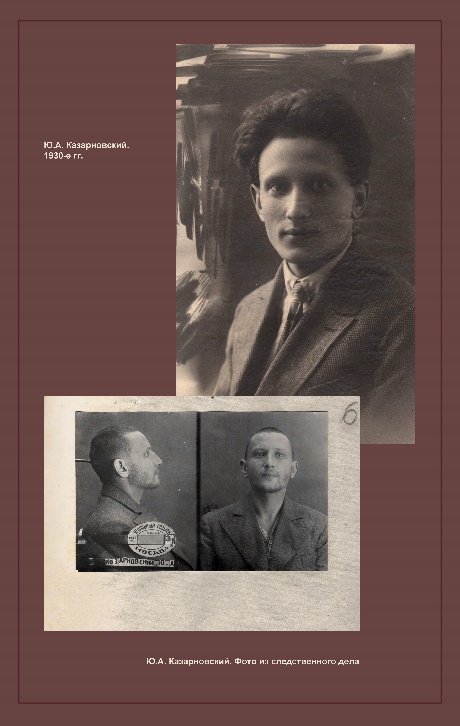 295470Ю. А. Казарновский004-2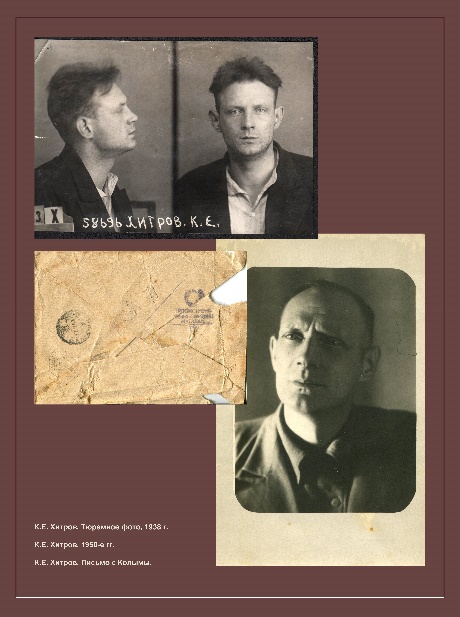 350470К. Е. Хитров004-3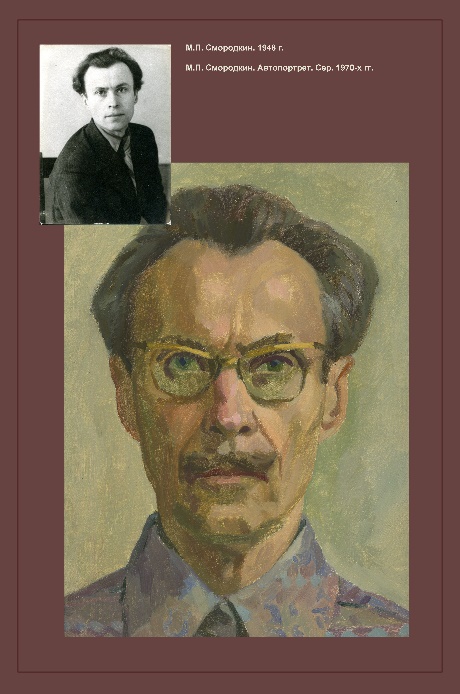 310470М. П. Смородкин004-4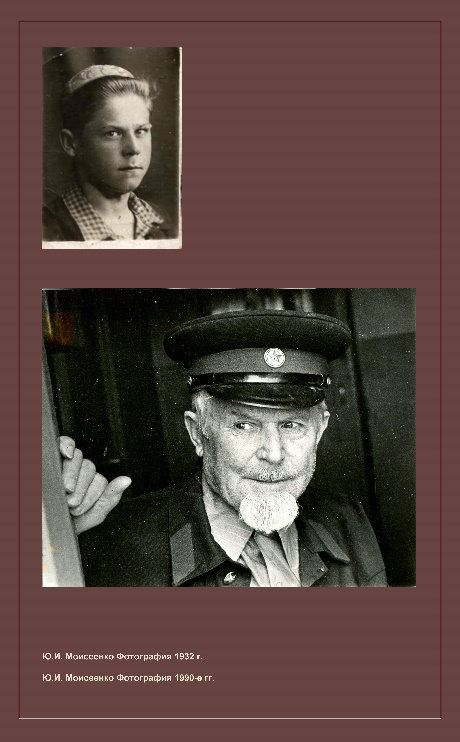 290470Ю. И. Моисеенко004-5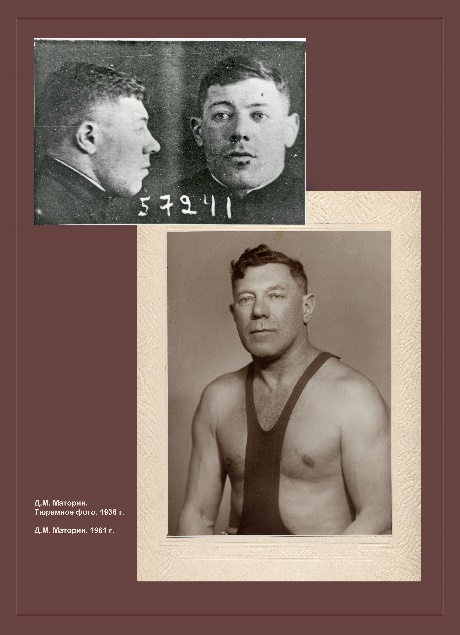 340470Д. М. Маторин004-6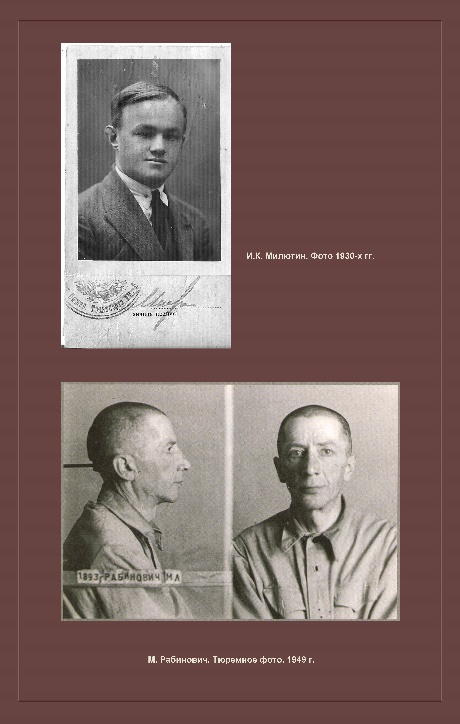 295470И. К. Милютин, М. Рабинович005-1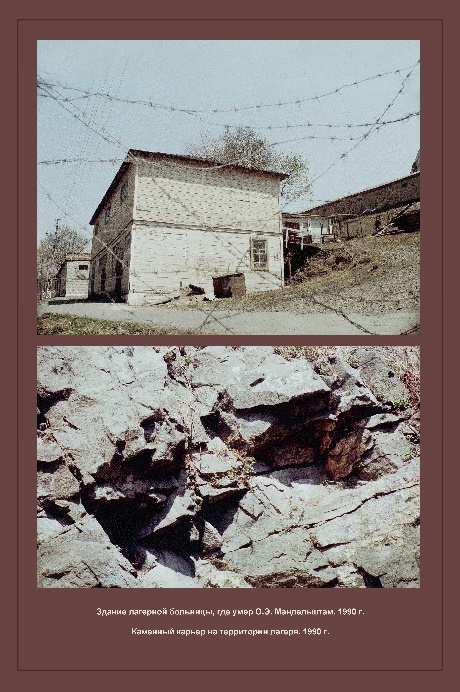 310470- Каменный карьер на территории лагеря,- Здание лагерной больницы, где умер Мандельштам005-2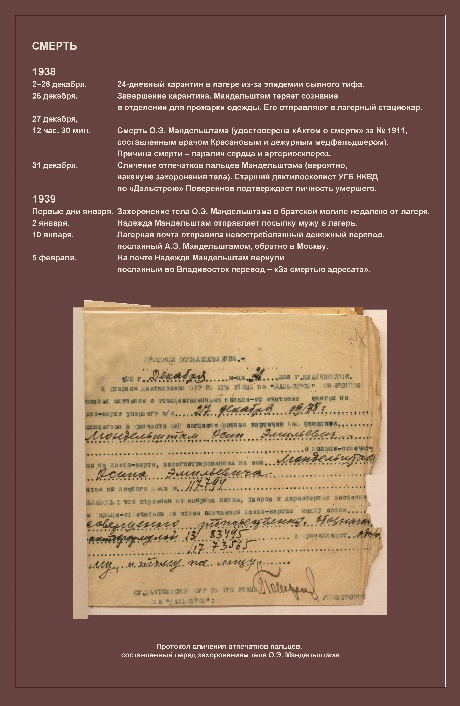 365550- Акт о смерти О.Э. Мандельштама. 005-3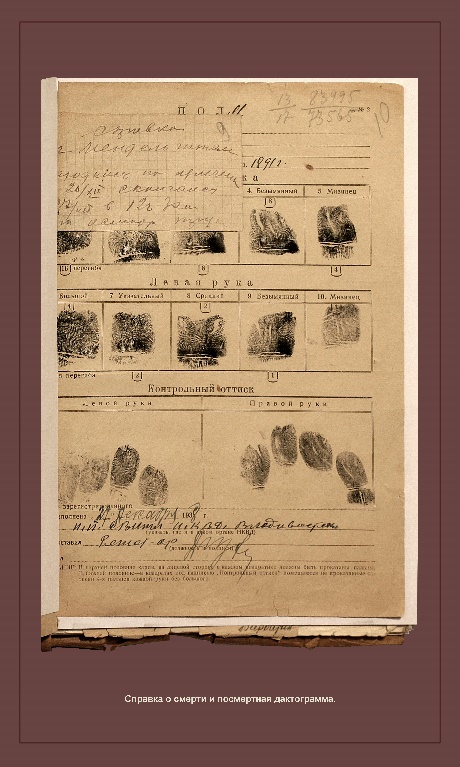 280470- Справка о смерти и посмертная дактограмма. 005-4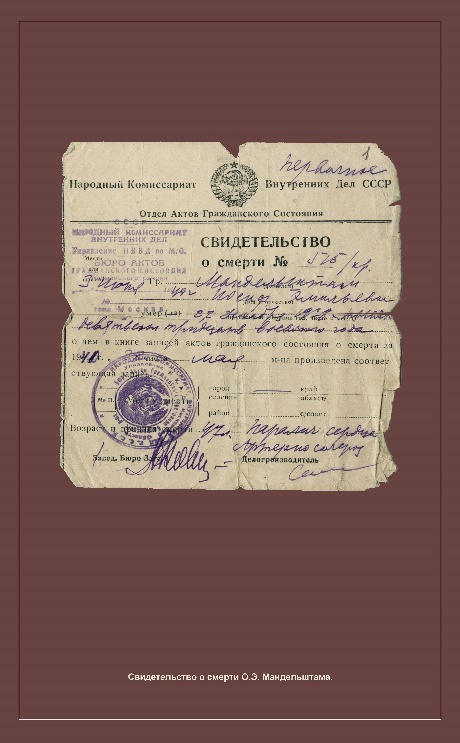 290470- Свидетельство о смерти О.Э. Мандельштама. 005-5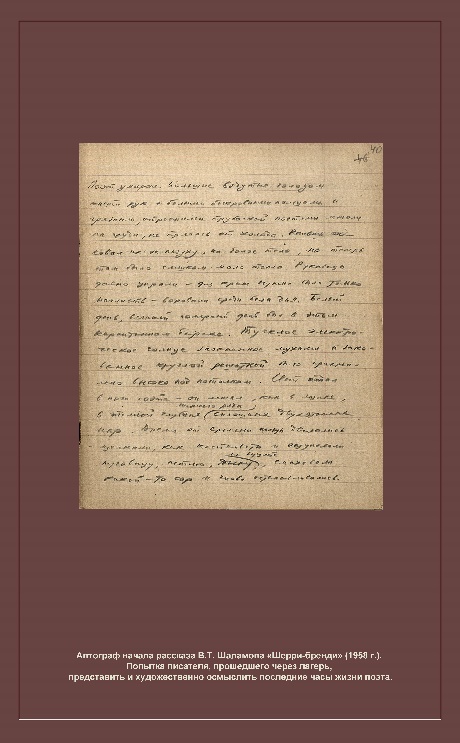 290470- Автограф начала рассказа В.Т. Шаламова «Шерри-бренди» (1958 г.). Попытка писателя, прошедшего через лагерь, представить и художественно осмыслить последние часы жизни поэта.006-1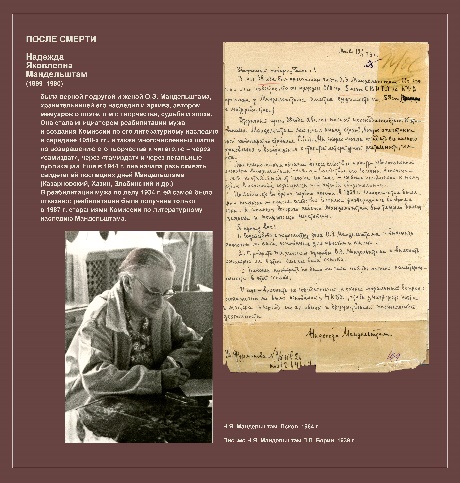 445470- Письмо Н.Я. Мандельштам Л.П. Берии. 1939 г.- Н.Я. Мандельштам. Псков, 1964 г.006-2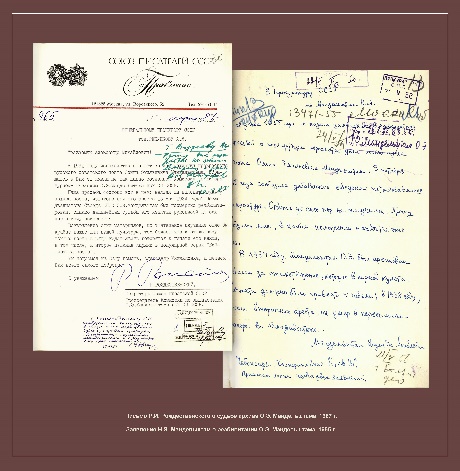 455470- Заявление Н.Я. Мандельштам о реабилитации О.Э. Мандельштама. 1955 г.- Письмо Р.И. Рождественского о судьбе архива О.Э. Мандельштама. 1987 г.007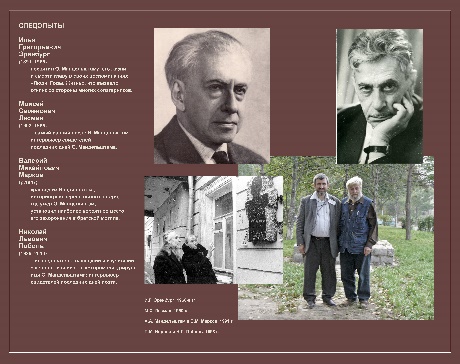 590470Следопыты- И.Г. Эренбург. 1960-е гг.- М.С. Лесман. 1960-е гг.- А.А. Мандельштам и В.М. Марков. 1991 г.- П.М. Нерлер и Н.Л. Поболь. 1998 г.008-1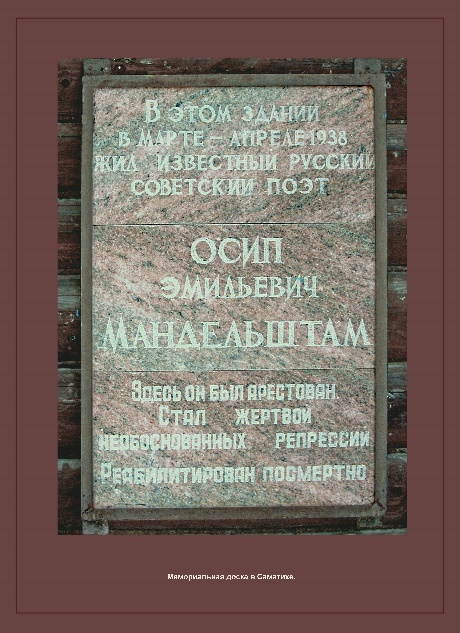 340470Мемориальная доска Мандельштаму в Саматихе.008-2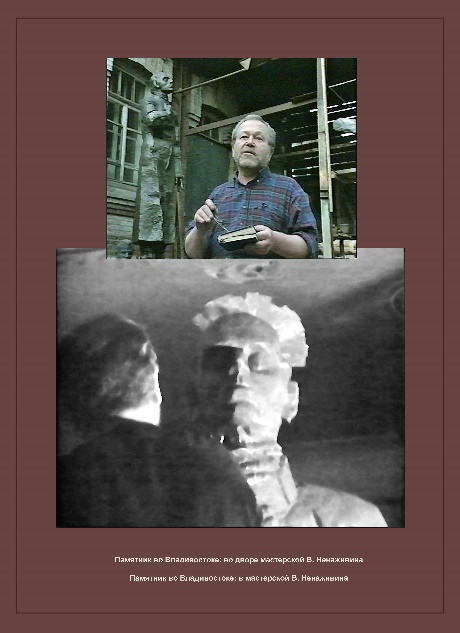 340470- Памятник во Владивостоке: во дворе мастерской В. Ненаживина- Памятник во Владивостоке: в мастерской В. Ненаживина008-3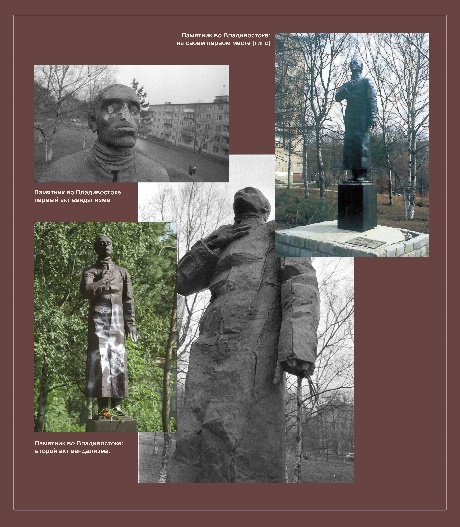 405470- Памятник во Владивостоке: на своем первом месте (гипс)- Памятник во Владивостоке: первый акт вандализма- Памятник во Владивостоке: второй акт вандализма.008-4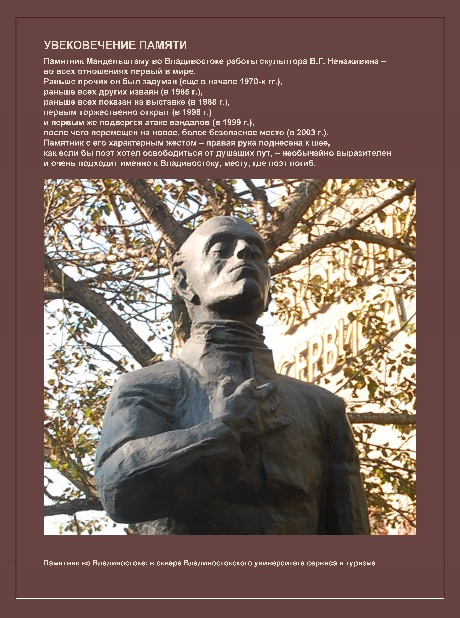 345470Увековечение памяти- Памятник во Владивостоке: в сквере Владивостокского университета сервиса и туризма.